12.08.2022  № 2854О подготовке проекта внесения изменений в Правила землепользования и застройки Чебоксарского городского округа, разработанные АО «РосНИПИУрбанистики» в 2015 году, утвержденные решением Чебоксарского городского Собрания  депутатов от 03.03.2016 № 187 В соответствии со статьями 31, 32, 33 Градостроительного кодекса Российской Федерации, Федеральным законом от 06.10.2003 № 131-ФЗ «Об общих принципах организации местного самоуправления в Российской Федерации», Уставом муниципального образования города Чебоксары - столицы Чувашской Республики, принятым решением Чебоксарского городского Собрания депутатов Чувашской Республики от 30.11.2005 № 40, Правилами землепользования и застройки Чебоксарского городского округа, разработанными АО «РосНИПИУрбанистики» в 2015 году, утвержденными решением Чебоксарского городского Собрания депутатов от 03.03.2016       № 187, постановлением администрации города Чебоксары Чувашской Республики от 21.01.2019 № 58 «Об утверждении административного регламента предоставления муниципальной услуги «Подготовка проекта внесения изменений в Правила землепользования и застройки Чебоксарского городского округа», рассмотрев обращения Калейкиной А.В. от 12.07.2022 (вх.в адм. от 12.07.2022 № К-8681), Николаева Ю.А. от 13.07.2022 (вх. в адм. от 13.07.2022 № Н-8698), Гаврилова А.О. от 13.07.2022 (вх. в адм. от 13.07.2022 № Г-8716), Николаевой Г.Н. от 14.07.2022 (вх. в адм. от 14.07.2022 № Н-8809),  Яковлева А.П. от 14.07.2022 (Я-8812), Самариной А.А. от 14.07.2022 (вх. в адм. от 14.07.2022 № С-8813), Максимовой Г.А. от 14.07.2022 (вх. в адм. от 14.07.2022 № М-8814), Поповой Р.П. от 14.07.2022 (вх. в адм. от 14.07.2022 № П-8815), Жиганова В.А. от 14.07.2022 (вх. в адм. от 14.07.2022 № Ж-8816), Ивановой Е.М. от 18.07.2022 (вх. в адм. от 18.07.2022 № И-8922), Ивановой А.П. от 18.07.2022 (вх. в адм. от 18.07.2022 № И-8927), с учетом протокола заседания Комиссии по подготовке проекта правил землепользования и застройки администрации города Чебоксары от 26.07.2022 № 9, рекомендаций, содержащихся в заключении Комиссии по подготовке проекта правил землепользования и застройки администрации города Чебоксары от 26.07.2022 № 8, администрация города Чебоксары  
п о с т а н о в л я е т:Управлению архитектуры и градостроительства администрации города Чебоксары подготовить проект внесения изменений в Правила землепользования и застройки Чебоксарского городского округа, разработанные АО «РосНИПИУрбанистики» в 2015 году, утвержденные решением Чебоксарского городского Собрания депутатов от 03.03.2016 
№ 187 (далее - Правила), в части отображения на карте градостроительного зонирования и карте зон с особыми условиями использования территории зоны застройки индивидуальными жилыми домами (Ж-1) вместо части зоны садоводства и огородничества (СХ-3) на земельные участки с кадастровыми номерами 21:01:030207:434 площадью 600 кв. м, 21:01:030207:439 площадью 501 кв. м, 21:01:030207:488 площадью 477 кв. м, 21:01:030207:487 площадью 502 кв. м, 21:01:030207:482 площадью 600 кв. м, 21:01:030207:435 площадью 550 кв. м, 21:01:030207:611 площадью 495 кв. м, 21:01:030207:504 площадью 490 кв. м, 21:01:030207:478 площадью 500 кв. м, 21:01:030207:479 площадью 506 кв. м, 21:01:030207:371 площадью 529 кв. м, 21:01:030207:506 площадью 799 кв. м, расположенные по адресу: г. Чебоксары, СТ «Отрада».2. Предложения и замечания по проекту о внесении изменений в Правила в письменном виде направлять в Комиссию по подготовке проекта правил землепользования и застройки администрации города Чебоксары по адресу: город Чебоксары, улица К. Маркса, д. 36 (тел. 23-50-08), в течение пяти дней со дня опубликования настоящего постановления. 3. Комиссии по подготовке проекта правил землепользования и застройки администрации города Чебоксары обеспечить организацию и проведение публичных слушаний по проекту внесения изменений в Правила в соответствии с Положением «О порядке организации и проведения публичных слушаний в городе Чебоксары», утвержденным решением Чебоксарского городского Собрания депутатов от 24.12.2009 № 1528.4. Управлению информации, общественных связей и молодёжной политики администрации города Чебоксары опубликовать данное постановление в средствах массовой информации в течение десяти дней со дня его подписания.5. Настоящее постановление вступает в силу со дня его официального опубликования6. Контроль за выполнением настоящего постановления возложить на заместителя главы администрации города Чебоксары по вопросам архитектуры и градостроительства И.Л. Кучерявого. Глава администрации города Чебоксары				          Д.В. СпиринЧăваш РеспубликиШупашкар хулаАдминистрацийěЙЫШĂНУ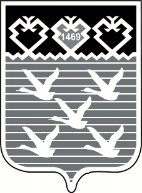 Чувашская РеспубликаАдминистрациягорода ЧебоксарыПОСТАНОВЛЕНИЕ